RETOUR VERS LE SOMMAIRE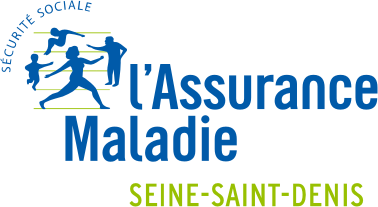 FICHE PRATIQUE N° 10 : AUTRES SITUATIONSSITUATION ACTUELLE EN FRANCENATIONALITÉ DU DEMANDEURDURÉE DE RÉSIDENCE EN FRANCERÈGLES DE GESTION DES DROITSRÈGLES DE GESTION DES DROITSRÈGLES DE GESTION DES DROITSLIEN VERS LA LISTE DES PJAUTRES SITUATIONSTOUTES NATIONALITÉSSÉJOUR TEMPORAIRE EN FRANCE(=SÉJOUR DE MOINS DE 3 MOIS)LE DEMANDEUR BÉNÉFICIE D’UNE COUVERTURE MALADIE DANS SON PAYS DE PROVENANCEAFFILIATION AU TITRE DE « MIGRANTS » UNIQUEMENT POUR LE REMBOURSEMENT DES SOINS OU DE L’HOSPITALISATION SURVENUE DURANT LE SÉJOUR = EXPORTABILITÉ DES DROITSRELÈVE DE LA COMPÉTENCE DU SERVICE DES RELATIONS INTERNATIONALES DE LA CPAM.LISTE DES PJ N°10AAUTRES SITUATIONSTOUTES NATIONALITÉSSÉJOUR TEMPORAIRE EN FRANCE(=SÉJOUR DE MOINS DE 3 MOIS)ABSENCE DE COUVERTURE MALADIEPRISE EN CHARGE ÉVENTUELLE DANS LE CADRE DES SOINS URGENTS ET VITAUX (SUV).L’ÉTABLISSEMENT HOSPITALIER  DÉTERMINE SI L’HOSPITALISATION RELÈVE DU PERIMÈTRE DES SUV. SI OUI, L’ÉTABLISSEMENT RÉALISERA UNE DEMANDE AME.AUTRES SITUATIONSUE EEE ET SUISSERÉSIDENCE PERMANENTE EN FRANCE(=SEJOUR DE PLUS DE 3 MOIS)LE DEMANDEUR BÉNÉFICIE D’UNE COUVERTURE MALADIE DANS SON PAYS DE PROVENANCEAFFILIATION AU TITRE DE « MIGRANTS » = EXPORTABILITÉ DES DROITS.RELÈVE DE LA COMPÉTENCE DU SERVICE DES RELATIONS INTERNATIONALES DE LA CPAM. LISTE DES PJ N°10BAUTRES SITUATIONSUE EEE ET SUISSERÉSIDENCE PERMANENTE EN FRANCE(=SEJOUR DE PLUS DE 3 MOIS)LE DEMANDEUR BÉNÉFICIE D’UNE COUVERTURE MALADIE PRIVÉEÉTUDE DU DROIT PAR LE CENTRE DES RESSORTISSANTS EUROPÉENS INACTIFS CMUISTES (CREIC)LISTE DES PJN°10CAUTRES SITUATIONSUE EEE ET SUISSERÉSIDENCE PERMANENTE EN FRANCE(=SEJOUR DE PLUS DE 3 MOIS)ABSENCE DE COUVERTURE MALADIEÉTUDE DU DROIT PAR LE CENTRE DES RESSORTISSANTS EUROPÉENS INACTIFS CMUISTES (CREIC) LISTE DES PJ N°10DAUTRES SITUATIONSHORS UE EEE ET SUISSERÉSIDENCE PERMANENTE EN FRANCE(=SÉJOUR DE PLUS DE 3 MOIS)LE DEMANDEUR BÉNÉFICIE D’UNE COUVERTURE MALADIE DANS SON PAYS DE PROVENANCEAFFILIATION AU TITRE DE « MIGRANTS » = EXPORTABILITÉ DES DROITS.RELÈVE DE LA COMPÉTENCE DU SERVICE DES RELATIONS INTERNATIONALES DE LA CPAM. LISTE DES PJN°10EAUTRES SITUATIONSHORS UE EEE ET SUISSERÉSIDENCE PERMANENTE EN FRANCE(=SÉJOUR DE PLUS DE 3 MOIS)LE DEMANDEUR BÉNÉFICIE D’UNE COUVERTURE MALADIE PRIVÉE ORIENTER L’ASSURÉ VERS SON ASSURANCE PRIVÉE POUR TOUTES DEMANDES DE PRISES EN CHARGEAUTRES SITUATIONSHORS UE EEE ET SUISSERÉSIDENCE PERMANENTE EN FRANCE(=SÉJOUR DE PLUS DE 3 MOIS)ABSENCE DE COUVERTURE MALADIE TITRE DE SÉJOUR EN COURS DE VALIDITÉ DELIVRÉ PAR L’ÉTAT FRANÇAISAFFILIATION AU RÉGIME GÉNÉRAL SOUS CRITÈRE DE RÉSIDENCE.LISTE DES PJN°10FAUTRES SITUATIONSHORS UE EEE ET SUISSERÉSIDENCE PERMANENTE EN FRANCE(=SÉJOUR DE PLUS DE 3 MOIS)ABSENCE DE COUVERTURE MALADIE ABSENCE DE TITRE DE SÉJOUR EN COURS DE VALIDITÉ DROIT A L’AME SOUS RÉSERVE DE REMPLIR LES CONDITIONSLISTE DES PJN°10G